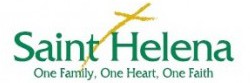 At Saint Helena School in the Mercy tradition, we proclaim our mission to be Beacons of Light and Hope through Service. We affirm the gospel values through our commitment to the teachings of Jesus and provide our students with the knowledge and tools to make just choices in life.With the school doors being safely open for several weeks Monsignor reminded us of the importance of our children attending mass as a school community. Our dedicated task force members put together a comprehensive plan to allow for the resumption of the school liturgy and I am excited to share our plan with you below. SHS School Mass GuidelinesOne grade will attend Mass at a time.Other grades scheduled to attend mass will do so via Zoom from the classroomOne homeroom will be seated in the front two sections on the left side, the other in the front two sections on the right.In order to assure students are following social distancing guidelines (6 feet apart) each student will sit at one of the blue crosses (which are approximately 8 feet apart). There are 23 blue crosses on the left (as you look from the altar), and 35 on the right.  The front couple of rows in the main section should be utilized for students participating in the Mass and for any overflow from the left side.  The remainder of the seating (the main sections) will be utilized by the daily Mass attendees.The classes will enter through the front of the church, but they will depart via their respective side doors.